Mobile & tablet insurance terms and conditions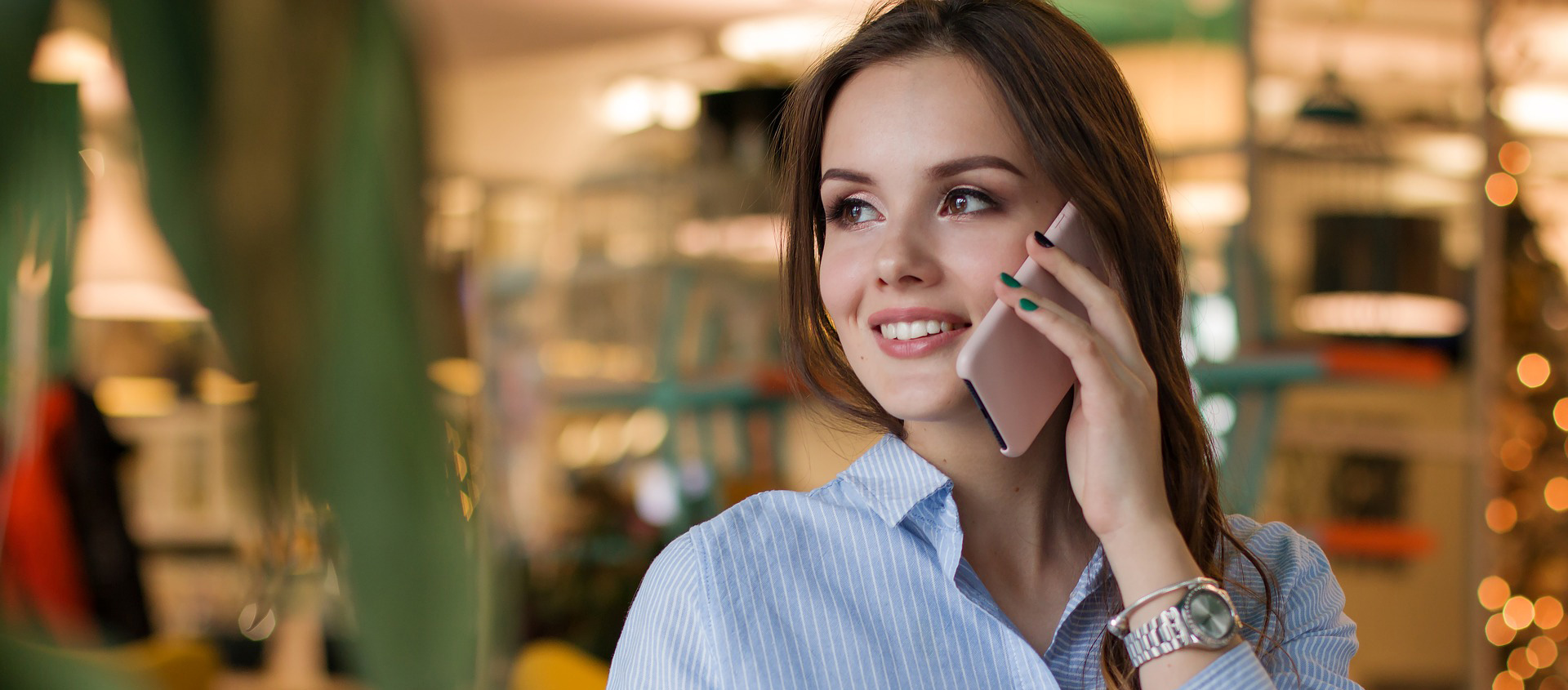 importantPlease read this document carefully together with your schedule of insurance to make sure you understand the cover including conditions and exclusions.When you purchased this insurance you selected the appropriate level of cover(s) that most suited your needs. We have not provided you with any advice on the suitability of this insurance cover to meet your needs and you are solely responsible for ensuring that the policy is suitable for you.This policy may be cancelled at any time, so please refer to cancellation provisions contained in these Insurance terms and conditions.Mobilephoneinsurancedirect is a trading style of Pier Insurance Managed Services Limited. phoneI  01702 568070email I support@mobilephoneinsurancedirect.com claim I claims@mobilephoneinsurancedirect.comwho provides your insuranceThis insurance is arranged by Pier Insurance Managed Services Ltd and is authorised and regulated by the Financial Conduct Authority under Firm Register Number 311798.This policy is underwritten by Inter Partner Assistance SA UK Branch (IPA) which is fully owned by the AXA Partners Group. Inter Partner Assistance is a Belgian firm authorised by the National Bank of Belgium and subject to limited regulation by the Financial Conduct Authority. Details about the extent of its regulation by the Financial Conduct Authority are available from us on request. Inter Partner Assistance SA Financial Conduct Authority Register number is 202664.You can check this on the Financial Conduct Authority’s Register by visiting the website www.fca.org.uk/registerImportant InformationYour device must be in good working condition at the time of purchasing the policy. If there is evidence that the accidental damage, theft or loss occurred prior to the inception of your insurance policy it will result in your claim being refused. We may also inform the appropriate authorities, including the police, and take further legal action against you.your device insurance coverIn return for the payment of your premium we will provide cover to repair or replace your device during the period of cover and for the cover(s) specified in your Schedule of Insurance and subject to the terms, conditions and exclusions shown below or as amended in writing by us.You can either pay the full premium, for 12 months cover, or you may make monthly payments and this will be specified in your Schedule of Insurance.definitionsThroughout your policy wherever words and phrases appear in bold they are defined as below.accessories shall mean items such as but not limited to, chargers, protective cases, headphones and hands free devices but excludes SIM cards and wearables. Evidence of ownership for accessories will need to be provided when you are making a claimaccidental damage shall mean any sudden and unforeseen event resulting solely and independently of any other cause in damage to or destruction of your device which is neither deliberately caused by you, nor caused by the failure or breakdown of your device airtime abuse shall mean airtime charges incurred by unknown persons following the theft of your device 	cosmetic damage shall mean non-structural damage that does not affect the functionality or operation of the device including but not limited to scratches dents and marks caused by normal wear and tear and/or general usagedevice means the item(s) insured by us and purchased and owned by you which were in full working order when you purchased this insurance as detailed in your schedule of insurancedevice age means the age of your device at the time of policy inception or added to an existing policy.  To be eligible for insurance the device must be less than 36 months old from the date you first purchased it. Please be aware that your claim will be invalidated if the age of the device exceeds the age limit, as detailed in the Conditions and limitations of your policy at the time of policy inception.excess means the amount you pay towards each claimIMEI number shall mean the 15 or 17 digit unique (serial) number used to identify your deviceliquid damage means unintentional damage caused to your device as a result of coming into contact with a liquidloss means that you are unable to account for your device whereabouts and are permanently deprived of its use after reasonable precautions have been taken to protect it and it has not been left unattendedproof of purchase means an original receipt and any other documentation provided to you at the point of sale, required to prove your device was purchased from an approved retail outlet and that the device is owned by you. Proof of purchase to include the date of purchase, make, model and IMEI number of your devicemechanical breakdown shall mean your device being inoperable due to a sudden and unforeseen fault as a result of the failure of internal electronic or mechanical components or defects when out of the manufacturer’s warranty periodproof of usage shall mean evidence that the device has been in use since inception of the policy and of which can be obtained from your network providerreasonable precautions shall mean all measures that would be deemed appropriate to expect a person to take in the circumstances to prevent loss, accidental damage or theft of your device, for example: having your device in a suitable case, ensuring all standard security measures including PIN and Passwords are utilised and are set to a number other than default or sequential/multiple characters; having your device with you whilst playing sport or near open water.territorial limits shall mean your device is covered within the United Kingdom, Northern Ireland, Isle of Man, The Channel Islands and the Republic of Ireland and unlimited cover during any one calendar year elsewhere in the worldtheft means the unauthorised dishonest appropriation or attempted appropriation of your device specified on your insurance schedule, by another person with the intention of permanently depriving you of itunattended shall mean when your device is not on your person or within your sight or where your device is out of your arms-length reachwe, us, our shall mean UK Branch of Inter Partner Assistanceyou, your shall mean the private individual or company detailed on the policy schedule who owns the device on coverthe levels of cover for your policyThe policy covers your device as purchased by you and identified in your schedule of insurance for;mechanical breakdown, accidental damage, liquid damage and theft. If you have paid an additional premium to include loss this will be stated within your schedule of insurance. The policy covers your device as purchased by you and identified in your schedule of insurance for;accidental damage If your device is accidentally damaged we will repair it or replace it if unrepairable, subject to your policy terms and conditionsmechanical breakdown If your device develops a fault outside of the manufacturer's warranty period we will repair or replace it, subject to your policy terms and conditionsworldwide cover If purchasing an annual term policy your device is covered during any one calendar year anywhere in the world. If purchasing a recurring monthly policy your device is covered whilst your policy is validtheft If your device is stolen we will replace it subject to your policy terms and conditions. You will find details of the cover purchased in your schedule of insuranceloss If you have purchased additional loss cover and you lose your device we will replace it subject to your policy terms and conditions. You will find details of the cover purchased in your schedule of insuranceliquid damage If your device is accidentally damaged when coming into contact with any liquid we will repair it or replace it if unrepairable, subject to your policy terms and conditions. You will find details of the cover purchased in your schedule of insuranceaccessories If your claim for your gadget is approved we will replace any accessories that were accidentally lost, stolen or damaged at the same time as your gadget up to a maximum of £150. If we replace your mobile phone with a different make or model and this means that you can no longer use your existing accessories we will replace them too, up to a maximum of £150 airtime abuse (automatically included in theft cover)If you selected the package to pay an additional premium to purchase theft cover for your device and it is lost or stolen we will cover your airtime charges incurred up to a value of £10,000 and subject to your policy terms and conditions. You will find details of the cover purchased in your schedule of insuranceexcess (what you pay each time you make a claim)Additional claim excess – for any claim made within the first 30 days of inception of your policy there will be an additional excess of £40 for all accidental damage and liquid damage claims and £60 for every loss or theft claim.what is not coveredApplying to all sections of the policy, we will not pay for;any large scale manufacturer defectany claim where the Insured event occurs outside of the period of insuranceany new claim for the device if there is already an ongoing claim which has not been finalised due to any outstanding referrals and/or is awaiting validation proof that has not yet been suppliedthe policy excessany claim where all reasonable precautions have not been takenany claim notified where pre-existing damage is evident and occurred prior to the inception of your policyany claim where the circumstances cannot be clearly identified i.e. where you are unable to confirm the date and time of the occurrenceAny loss or accidental damage where your device is not fitted with an active functioning SIM or where your network provider cannot verify the device has been in in active use since the inception of the policy and up to the event giving rise to the claimany claim where proof of usage cannot be provided or evidenced and must show the IMEI of the deviceon coverthe cost of replacing any stored data or information including but not limited to tunes, songs, personalised ring tones, pictures, films, graphics, downloaded material or software whether arising as a result of a claim paid by this Insurance or otherwisetheft or loss of the device where you have not notified your network provider and blacklisted it within 24 hours of discovery of loss or thefttheft or loss of the device left unattended when it is away from your homeAny claim for theft of your device when stolen from a motor vehicle unless the device is out of view in either an enclosed compartment, boot or luggage space and the vehicles windows and doors are closed and locked and all security systems are activated. In the event of theft of your device from a vehicle we will require sight of a repair invoice in relation to any damage caused to the vehicle which must be supplied with your claimtheft or loss of the device not reported to the police and/or Report My Loss within 48 hours and where you have not obtained valid crime reference number/referenceany claim presented under loss as an alternative to an unsuccessful theft claimrepairs carried out by third party repair centres not authorised or agreed for use by uscorrection of devices where inadequate repairs have been carried out by third party repair centrescosmetic damage that does not affect the functionality or operation of your deviceany amount recoverable under any guarantee warranty or other insuranceGradual deterioration, mechanical or electrical breakdown of the device or an internal cause affecting the smooth running or functionality of the device damage or loss of functionality caused by software virusesloss of use or any other related or connected loss the Insured may incur as a result of loss, theft or accidental damage to the deviceaccidental damage to the device caused by the Insured deliberately neglecting itLoss, destruction or damage contributed to or arising from riots, strikes, civil commotion or any act of terrorismAny process of heating, drying, cleaning, dyeing, alterations or repair to which the device is subjected to, and any damage caused by solar irradiationWe will not provide cover, pay any claim or provide any benefit if doing so would expose us to any sanction, prohibition or restriction under United Nations resolutions or the trade or economic sanctions, laws or regulations of the European Union, United Kingdom or United States of America.claims procedureIn the event of a claim you must1.   advise the police within 48 hours if there has been loss or theft of your device and obtain a crime reference number. You must also inform your network provider within 24 hours of discovery of loss or theft so that they can place a block on your device.2.	advise us by telephone as soon as possible on the claims hotline number 01702 568070 or via email, support@mobilephoneinsurancedirect.com and we will then provide you with a password protected link to our claim form portal3.	provide at your own expense a fully completed claim form and all details and evidence as may be reasonably required within 30 days of receipt from the incident date. We will not proceed with your claim until all required information has been supplied but once we have all the required claim form and supporting documentation we will confirm our decision on your claim and guide you through our repair or replacement process. Where you are making a claim for accidental damage, liquid damage or mechanical breakdown you may be asked to send your device to us. You will be responsible for the cost of posting your device to us.4.	in the event of a claim you must be able to provide proof of usage from your network provider that confirms your device has been in use since policy inception and up to the event giving rise to your claim5.	in the event of loss or theft you must notify the appropriate air time provider within 24 hours of discovery and blacklist your handset, or mobile network enabled deviceWe will process your claim under the terms and conditions of the policy based on the first reason notified to us. If your claim is not covered and you change the reason we consider this fraud and as such will be notified to the appropriate agency.duration of insuranceIf you have purchased an annual policy it will last for a period of 12 months provided you have paid your premium. If you have purchased a monthly policy it will last for a period of one month and then continue for further monthly periods provided you continue to pay your monthly premiums when due.automatic renewal of your policyFor policies purchased with a 12 month term we will contact you approximately 14 days before your renewal date and offer to renew your policy. If we do not hear from you we will automatically renew your policy to make sure you have continuous cover.For policies purchased with a monthly term we will automatically renew your policy each month unless youadvise us otherwise.We may need to change the price of your insurance to reflect;changes in the provision of the cost of the serviceadverse conditions beyond our control which impact the number and frequency of claimschanges in Law or Regulation increasing the cost of compliance or ability to deliver the serviceincreases in inflationWe will provide you with at least 30 days written notice of the change which will be sent to your email address provided by you at the time of purchase of the policy, or to your last known address where there is an unsuccessful email submission.Should you be unhappy with any proposed change being made to your policy, you will have the right to cancel your cover in accordance with this policy wording.conditions and limitationsthis cover provides unlimited replacements and repairs per device during each 12 month calendar period of your policy and, in the event of a claim, your policy will be updated with the replacement device detailsdetails of any replacement of the device (IMEI/serial number) must be advised to us with proof of purchase in writing or by e-mail to us (support@mobilephoneinsurancedirect.com)the device age must be less than thirty six months old at policy inception and supported with a valid proof of purchase from a UK VAT registered company who also provide a 12-month warrantysecond hand or used devices cannot be covered under this policy, unless such have been purchased either directly from the manufacturer or from a UK VAT registered companycover under this policy is subject to the payment of the premium by direct debit or credit card and premiums being up to date other than during the cooling off period of 14 days where premium is not collectedyou must be at least 18 years of age at the time of policy inception and a UK residentany claim which would be covered under any other device insurance policyif we replace your device your policy is automatically updated to ensure cover continues and the damaged item becomes ours. In the event of a loss or theft claim if the device is returned or found you must notify us and send it to us if we ask you to.all other costs are specifically excluded that are directly or indirectly caused by the event which led to your claim unless specifically stated in this policy unless relating to airtime abuse for your device up to a maximum of £10,000cancellation of your policyIf you decide that for any reason, this Policy does not meet your insurance needs then please return it to us within 14 days from the day of purchase or the day on which you receive your policy documentation, whichever is the later. On the condition that no claims have been made or are pending, we will then refund your premium in full.If you wish to cancel your Policy after 14 days, you will be entitled to a pro-rata return of premium. You may cancel the insurance cover at any time by giving not less than 14 days notice to us in writing to cancellations@mobilephoneinsurancedirect.com or by contacting us on 01702 568081 no refund of premium will be payable. We shall not be bound to accept renewal of any insurance and may at any time cancel any insurance document by giving 14 days notice in writing where there is a valid reason for doing so. A cancellation letter will be sent to you at your last known address. Valid reasons may include but are not limited to:a)	Where we reasonably suspect fraudb)	Non-payment of premiumc)	Threatening and abusive behaviourd)	Non-compliance with policy terms and conditionse)	You have not taken reasonable care to provide complete and accurate answers to the questions we askIf we cancel the policy and/or any additional covers you will receive a refund of any premiums you have paid for the cancelled cover, less a proportionate deduction for the time we have provided cover, unless the reason for cancellation is fraud and/or we are entitled to keep the premium under the Consumer Insurances (Disclosure and Representations) Act 2012.fraud policyYou must not act in a fraudulent way. If you or anyone acting for you:fails to reveal or hides a fact likely to influence whether we accept your proposal, your renewal, or any adjustment to your policy;fails to reveal or hides a fact likely to influence the cover we provide;makes a statement to us or anyone acting on our behalf, knowing the statement to be false;sends us or anyone acting on our behalf a document, knowing the document to be forged or false;makes a claim under the policy, knowing the claim to be false or fraudulent in any way; ormakes a claim for any loss or damage you caused deliberately or with your knowledgeIf your claim is in any way dishonest or exaggerated, we will not pay any benefit under this policy or return any premium to you and we may cancel your policy immediately and backdate the cancellation to the date of the fraudulent claim. We may also take legal action against you and inform the appropriate authorities.Mobilephoneinsurancedirect also reserve the right to provide your details to fraud prevention agencies as well as Law enforcement agencies as appropriate. In the interest of our customers we are a member of the Telecommunications UK Fraud Forum and validate all claims against Police, Mobile Operators and other UK monitoring systems through various claims validation platforms which are then further validated by recyclers operating under the Mobile Phone Recyclers Charter.replacementThis policy is not a replacement as new policy and refurbished items may be used. If your device is lost or stolen or cannot be repaired it will be replaced with an identical device of the same age and condition or the equivalent cash value taking into account the age and condition of the original device. Where quotations for repair are obtained directly from a manufacturer, and your claim has been accepted, we will provide a cash settlement, less any applicable excess, in settlement.Please note that it may not always be possible to replace your device with the same colour although we will try wherever possible.consumer protection codeYou must take reasonable care to provide complete and accurate answers to the questions we ask when you take out, make changes to and renew your policy.  You must tell us of any changes to the answers you have given as soon as possible. If any information you provide is not complete and accurate, this may mean your policy is invalid and that it does not operate in the event of a claim or we may not pay any claim in full.compensation schemeInter Partner Assistance SA, is covered by the Financial Services Compensation Scheme (FSCS). You may be entitled to compensation from the scheme, if they cannot meet their obligations. This depends on the type of business and the circumstances of the claim. Most insurance contracts are covered for 90% of the claim with no upper limit. You can get more information about compensation scheme arrangements from the FSCS or visit https://www.fscs.org.uk/.You may also contact the FSCS on their Freephone number: 0800 678 1100 or 020 7741 4100 or You can write to:  Financial Services Compensation Scheme, P O Box 300, Mitcheldean, GL17 1DYcomplaints procedureIt is our intention to give you the best possible service but if you do have any questions or concerns about this insurance or the handling of a claim you should in the first instance contact the Scheme Administrator.The contact details aremobilephoneinsurancedirectEvolution HouseNew Garrison RoadShoeburynessEssexSS3 9BFTel  01702 568070email support@mobilephoneinsurancedirect.com Please ensure your policy number is quoted in all correspondence to assist a quick and efficient response.If it is not possible to reach an agreement, you have the right to make an appeal to the Financial Ombudsman Service. This also applies if you are insured in a business capacity and have an annual turnover of less than £2 million and fewer than ten staff. You may contact the Financial Ombudsman Service at;Financial Ombudsman ServiceExchange TowerHarbour Exchange SquareLondonE14 9SRTel: 0300 123 9 123Email: complaint.info@financial-ombudsman.org.ukThe above complaints procedure is in addition to your statutory rights as a consumer. For further information about your statutory rights contact your local authority Trading Standards Service or Citizens Advice Bureau.If You have purchased the insurance policy online, you may also raise your complaint via the EU Online Dispute Resolution Portal at http://ec.europa.eu/consumers/odr/. This will forward your complaint to the correct Alternative Dispute Resolution scheme. For insurance complaints in the UK this is the Financial Ombudsman Service. However, this may be a slower route for handling your complaint than if you contact the Financial Ombudsman Service directly.concerns regarding the handling of your dataShould you have any concerns as to the way that we have handled your information and we have not been able to alleviate your concerns please contact:The Information Commissioner’s OfficeWycliffe HouseWater LaneWilmslowCheshireSK9 5AFTel: 0303 123 1113 (local rate) or 01625 545 745 (national rate)Please visit the website for more information and details of regional offices www.ico.org.uk  law applicable to the contractUnless some other law is agreed in writing, this policy is governed by English law. If there is a dispute, it will only be dealt with in the courts of England or of the country within the United Kingdom in which your main residence is situated.Our Privacy NoticeData ProtectionDetails of you, your insurance cover under this policy and claims will be held by us (acting as data controllers) for underwriting, policy administration, claims handling, complaints handling, sanctions checking  and fraud prevention, subject to the provisions of applicable data protection law and in accordance with the assurances contained in our website privacy notice (see below).We collect and process these details as necessary for performance of our contract of insurance with you or complying with our legal obligations, or otherwise in our legitimate interests in managing our business and providing our products and services.These activities may include:a.	use of sensitive information about the health or vulnerability of you or others involved in your benefits, in order to provide the services described in this policy, By using our services, you consent to us using such information for these purposes,b.	disclosure of information about you and your insurance cover to companies within the AXA group of companies, to our service providers and agents in order to administer and service your insurance cover, to provide you with benefits, for fraud prevention, to collect payments, and otherwise as required or permitted by applicable law;c.	monitoring and/or recording of your telephone calls in relation to cover for the purposes of record-keeping, training and quality control; andd.	obtaining and storing any relevant and appropriate photographic evidence of the condition of your property which is the subject of the claim, for the purpose of providing services under this policy and validating your claim.We will separately seek your consent before using or disclosing your personal data to another party for the purpose of contacting you about other products or services (direct marketing). You may withdraw your consent at any time by contacting the Data Protection Officer (see contact details below).We carry out these activities within and outside of the UK and the European Economic Area (the European Union plus Norway, Liechtenstein and Iceland) [and Switzerland], across which the data protection laws provide a similar level of protection. By purchasing this policy and using our services, you acknowledge that we may use your personal data, and consent to our use of sensitive information, both as described above. If you provide us with details of other individuals, you agree to inform them of our use of their data as described here and in our website privacy notice (see below).You are entitled on request to a copy of the information we hold about you, and you have other rights in relation to how we use your data (as set out in our website privacy notice – see below). Please let us know if you think any information we hold about you is inaccurate, so that we can correct it.If you want to know what information is held about you by Inter Partner Assistance or AXA Assistance, or have other requests or concerns relating to our use of your data, please write to us at: Data Protection OfficerThe Quadrangle106-118 Station RoadRedhillRH1 1PRUK Email: dataprotectionenquiries@axa-assistance.co.ukOur full privacy notice is available at: www.axa-assistance.co.uk. Alternatively, a hard copy is available from us on request.Pier Insurance Privacy NoticeThis Privacy Statement covers the information practices of mobilephoneinsurancedirect, a Division of Pier Insurance Managed Services Limited (‘MPID’) who are Authorised and Regulated by the Financial Conduct Authority FRN 311798. a data controller and whose registered office is at;1-5 Nelson Street,Southend On Sea,Essex,SS1 1EGWe take the protection of your privacy and the confidentiality of your personal information seriously and this policy sets out how we meet our obligations regarding data protection and the rights of our customers and prospective customers (‘data subjects’) in respect of their personal data under the Data Protection Act 1998 (‘the DPA’), and the forthcoming General Data Protection Regulation (‘the Regulation’).The Regulation defines “personal data” as any information relating to an identified or identifiable natural person (a data subject); an identifiable natural person is one who can be identified, directly or indirectly, in particular by reference to an identifier such as a name, an identification number, location data, an online identifier, or by one or more factors specific to the physical, physiological, genetic, mental, economic, cultural, or social identity of that natural person. Pier Insurance Managed Services Limited is committed not only to the letter of the law, but also to the spirit of the law and places high importance on the correct, lawful, and fair handling of all personal data, respecting the legal rights, privacy, and trust of all individuals with whom it deals.The Data Protection PrinciplesWe comply with the Regulation which sets out the following principles with which any party handling personal data must comply. All personal data must be:• processed lawfully, fairly, and in a transparent manner in relation to the data subject;• collected for specified, explicit, and legitimate purposes and not further processed in a manner that is incompatible with those purposes; further processing for archiving purposes in the public interest, scientific, regulatory or historical research purposes or statistical purposes shall not be considered to be incompatible with the initial purposes;• adequate, relevant and limited to what is necessary in relation to the purposes for which it is processed;• accurate and, where necessary, kept up to date; every reasonable step must be taken to ensure that personal data that is inaccurate, having regard to the purposes for which it is processed, is erased or rectified without delay;• kept in a form which permits identification of data subjects for no longer than is necessary for the purposes forwhich the personal data is processed; personal data may be stored for longer periods insofar as the personal data will be processed solely for archiving purposes in the public interest, scientific, regulatory or historical research purposes or statistical purposes subject to implementation of the appropriate technical and organisational measures required by the Regulation in order to safeguard the rights and freedoms of the data subject;• processed in a manner that ensures appropriate security of the personal data, including protection againstunauthorised or unlawful processing and against accidental loss, destruction or damage, using appropriate technical or organisational measures. How to contact us about your informationMobilephoneinsurancedirectEvolution House New Garrison Road Shoeburyness EssexSS3 9BFWe may respond to enquiries by the police concerning your policy in the normal course of their investigations. Where it is necessary to administer your policy effectively or to protect your interests we may disclose the data you have supplied to other third parties such as solicitors loss adjusters motor garages engineers repairers replacement companies other insurers etcWe may exchange information with third parties for the purposes of fraud protection and credit risk reductionwe may transfer our bases containing your personal information if we sell our business or part of itstatement of demands and needsThis product meets the demands and needs of those who wish to insure their device against accidental damage, mechanical breakdown, liquid damage, loss, and theft including airtime abuse. We have not provided you with advice on this insurance cover.Accidental Damage and BreakdownLiquid DamageTheft ClaimsLoss ClaimsiPhone 11 Pro Max, Samsung S10+ 1TB, Note 10+ 256/512GB£120.00£120.00£175.00£175.00Apple iPhone X, Xs, Xs Max, 11 Pro, Huawei P30 Pro 8GB/512GB, Samsung S10+ 512GBb, S10 5G & Note 10 256/512GB£100.00£100.00£125.00£125.00Apple iPhone Xr, iPhone 11, Google Pixel 4 XL, Huawei Mate 20 Pro, Huawei P30 Pro 8GB/128GB, Samsung S10+ 128GB£100.00£100.00£100.00£100.00Apple iPhone 8/8+, Google Pixel 4, Huawei P20 Pro, Samsung Galaxy S7 Edge, S8/S8+ & S9/S9+, Note 9, S10, S10 e, £65.00£65.00£80.00£80.00All other Devices£40.00£50.00£75.00£75.00